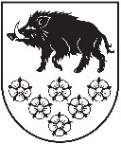 LATVIJAS REPUBLIKAKANDAVAS NOVADA DOMEDārza iela 6, Kandava, Kandavas novads, LV – 3120, Reģ. Nr.90000050886,Tālrunis 631 82028, fakss 631 82027, e-pasts: dome@kandava.lvDOMES SĒDES  PROTOKOLSKandavā2017.gada 28.septembrī    			                                                 Nr.15Sēde sasaukta  		plkst.13.00Sēdi atklāj   			plkst.13.01Sēdi vada   		           I.Priede, domes priekšsēdētāja                                                                                   Sēdi protokolē 	           A.Dundure, kancelejas vadītājaSēdē piedalās 	       	G.Cīrule, S.Ezeriņa, R.Fabjančiks, 9  deputāti                          	G.Indriksons, I.Jēkabsone, A.Ķieģelis,                                           	I.Priede, K.Ševčuks,  S.ZvirgzdiņaSēdē nepiedalās		E.Bariss ( attaisnotu iemeslu dēļ)6  deputāti 		R.Bērziņš ( attaisnotu iemeslu dēļ)		L.Gudakovska ( slimības dēļ)		I.Lasis ( neattaisnotu iemeslu dēļ)		D.Puga ( attaisnotu iemeslu dēļ)		D.Rozenfelds ( attaisnotu iemeslu dēļ)Sēdē piedalās pašvaldības administrācijas darbinieki, pieaicinātās personas:  E.Dude, domes izpilddirektors, S.Bērziņa, NĪ nodaļas vadītāja, D.Rudēvica, Finanšu nodaļas vadītāja, J.Mazitāns, Juridiskās un personāla nodaļas vadītājs, S.Āboliņa, Attīstības nodaļas vadītāja,  I.Ķevica, vecākā lietvede, L.Šupstika, sabiedrisko attiecību speciāliste, D.Gudriķe, sabiedrisko attiecību speciāliste,  I.Leitarts, domes PA „Kandavas novada sociālais dienests” direktors,  J.Kālis, Zantes pagasta pārvaldes vadītājs, M.Jēce, Cēres pagasta pārvaldes vadītāja, R.Diduha, Zemītes pagasta pārvaldes vadītāja, D.Priede, Vānes pagasta pārvaldes vadītāja, Dz.Jansone, Matkules pagasta pārvaldes vadītāja, J.Jefremovs, Kandavas novada būvvaldes arhitekts, R.Zariņš, Kandavas novada Pašvaldības policijas priekšnieks, O.Kļava, SIA “Kandavas komunālie pakalpojumi” valdes loceklis,  I.Grunte, Kandavas novada kultūras pārvaldes vadītājas vietniece, R.Mārtinsons, Kandavas novada Būvvaldes vadītājs, K.Elksnīte, Kandavas novada Izglītības pārvaldes vadītāja, D.Kārkliņa, Kandavas pilsētas bibliotēkas vadītāja, D.Ošeniece, L.Trēde, laikraksta “Neatkarīgās Tukuma Ziņas” žurnālisteSēdes vadītāja I.Priede paziņo, ka domes sēdes darba kārtībā iekļauti 27  jautājumi un  3  papildjautājumi:1. (26.) Par Kandavas novada  apbalvojumu izvērtēšanas un piešķiršanas komisijas izveidošanu2. (27.) Par Multifunkcionālā jaunatnes iniciatīvu centra “Nagla” filiāles Matkules pagastā likvidāciju3. (28.) Par pašvaldības līdzfinansējuma piešķiršanu Anetei Ratniecei ēkas Talsu iela 3, Kandava, Kandavas novads būvgaldniecības izstrādājumu atjaunošanaiSēdes vadīja I.Priede informē deputātus par sekojošām izmaiņām darba kārtībā:1) [..] ir noslēgusi vienošanos par nekustamā īpašums nodokļa parāda apmaksu, tāpēc aicina svītrot no dienas kārtības   jautājumu   par nekustamā īpašuma nodokļa parāda piedziņu bezstrīda kārtībā no [..];2)  kā pirmo sēdes jautājumu izskatīt ziņojumu par vides pieejamību Kandavas novadā;3) atlikt lēmuma pieņemšanu par pašvaldības līdzfinansējuma piešķiršanu Leonīdai Zelčai ēkas Tirgus laukums 4, Kandava, Kandavas novads fasādes apmetuma atjaunošanai un krāsošanai, jo domē nav iesniegta krāsu pase ( apliecinājuma karte).Pamatojoties uz  augstāk minēto un likuma “Par pašvaldībām” 31.pantu,  Dome, atklāti balsojot: PAR –  7   ( G.Cīrule,  R.Fabjančiks,   G.Indriksons, I.Jēkabsone,  I.Priede, K.Ševčuks, S.Zvirgzdiņa)PRET –  0 , ATTURAS –  2 ,  ( S.Ezeriņa, A.Ķieģelis)NOLEMJ: Apstiprināt sēdes darba kārtību ar   29 jautājumiem. DARBA KĀRTĪBA1. Ziņojums par vides pieejamību Kandavas novadā2. Par Kandavas novada domes saistošo noteikumu Nr.17 “Grozījumi Kandavas novada domes 2017.gada 26.janvāra saistošajos noteikumos Nr. 1 “2017.gada pamatbudžets un speciālais budžets” apstiprināšanu 3.Informācija par pašvaldības kapitālsabiedrības SIA “Kandavas komunālie pakalpojumi” valdes locekļa amata pretendentu izvērtēšanas konkursa rezultātiem4.Par domes sēdē 2017.gada 23.februārī pieņemtā lēmuma “Par līdzfinansējuma piešķiršanu biedrībai “Viss Kandavai” basketbola komandas izveidei un dalībai LBL 2 2017./2018.gada sezonā” grozījumu apstiprināšanu5.Par Kandavas novada domes 2014.gada 30.oktobra iekšējo noteikumu “Dokumentu aprites kārtība Kandavas novada domē” grozījumu apstiprināšanu 6. Par Kandavas novada būvvaldes nolikuma apstiprināšanu 7. Ziņojums par Kandavas novada izglītības iestādēm, 2017./2018.mācību gadu uzsākot8.Par pamatbudžeta izdevumu apstiprināšanu Kandavas novada izglītības iestādēs savstarpējo norēķinu veikšanai 2017.gadā pēc 2016.gada naudas plūsmas izdevumiem9.Par Kandavas novada Izglītības pārvaldes pakļautībā esošo izglītības iestāžu maksas pakalpojumu cenrāža grozījumu apstiprināšanu  10. Par Latvijas Izglītības un zinātnes darbinieku arodbiedrības iesniegumu 11. Par Kandavas novada domes noteikumu „Grozījumi Kandavas novada domes 2016.gada 29.septembra noteikumos „Par valsts budžeta mērķdotācijas pedagogu darba samaksai un pedagogu slodžu sadales kārtību Kandavas novada izglītības iestādēs”  apstiprināšanu 12. Par Kandavas novada Izglītības pārvaldes nolikuma grozījumu apstiprināšanu13. Par Kandavas novada domes pašvaldības aģentūras “Kandavas novada sociālais dienests”  par darba plānu 2018.gadam14. Par Kandavas novada domes sēdē 2017.gada 27.jūlijā pieņemtā lēmuma izpildi 15. Par Kandavas novada bibliotēku akreditācijas  rezultātiem16. Par konkursa “Diženi Kandavas novadā” 2017.gada rezultātiem17.Par pašvaldības līdzfinansējuma piešķiršanu Leonīdai Zelčai ēkas Tirgus laukums 4, Kandava, Kandavas novads fasādes apmetuma atjaunošanai un krāsošanai[saskaņā ar personu datu aizsardzību, jautājumi no 18.§ līdz 22.§ netiek publicēti]23. Par pašvaldības dzīvokļa “Robežnieki 3” – 14, Kandavas pagasts, Kandavas novads izīrēšanu Dacei Rībenai24. Par pašvaldības dzīvokļa “Stirnas”, Zantes pagasts, Kandavas novads izīrēšanu Skaidrītei Benitai Kāpzemei25. Par pašvaldības sociālā dzīvokļa “Eglāji” -4, Zantes pagasts, Kandavas novads izīrēšanu Indrai Špironokai26. Par Kandavas novada  apbalvojumu izvērtēšanas un piešķiršanas komisijas izveidošanu27. Par Multifunkcionālā jaunatnes iniciatīvu centra “Nagla” filiāles Matkules pagastā likvidāciju28. Par pašvaldības līdzfinansējuma piešķiršanu Anetei Ratniecei ēkas Talsu iela 3, Kandava, Kandavas novads būvgaldniecības izstrādājumu atjaunošanai29.Domes priekšsēdētājas I.Priedes, domes priekšsēdētājas  vietnieces G.Cīrules un izpilddirektora E.Dudes pārskats par paveikto septembra  mēnesī 1.§Ziņojums par vides pieejamību Kandavas novadāZiņo: D.OšeniecePar jautājumu izsakās: G.Indriksons, A.Ķieģelis, I.Priede, S.Zvirgzdiņa, G.Cīrule, R.Diduha2017.gada 23. augustā  Kandavas novada Sociālā dienesta telpās  norisinājās diskusija par vides pieejamību Kandavas novadā. Diskusiju organizēja Dārta Ošeniece, Ieva Ose, Zelma Sergejeva programmas GoBeyond ietvaros. Šī gada jūlijā tika veikts pētījums par vides pieejamību Kandavas novadā cilvēkiem ar invaliditāti, senioriem un vecākiem ar bērnu ratiņiem. Apsekotas 42 publiskas ēkas- izglītības iestādes, pagastu pārvaldes, bibliotēkas, pasts, kultūras nami Kandavā, Cēres, Matkules, Vānes, Zantes un Zemītes pagastos. Objekti tika vērtēti pēc sekojošiem kritērijiem:1)  publisko ēku uzbrauktuvju stāvums;2)ērtas iekļūšanas un izkļūšanas iespējas, sliekšņu augstums;3)  informācijas pieejamība cilvēkiem ar redzes un dzirdes traucējumiem;4) vai objekti ir draudzīgi  ģimenēm ar bērniem ratiņos.Pētījuma autores konstatējušas, ka Kandavas novadā nepieciešami dažādi uzlabojumi saistībā ar vides pieejamību. Lielai daļai esošajām uzbrauktuvēm (pandusiem) trūkst kontrastējošas krāsas marķējumu, nav pietiekami norobežojumi, tās ir pārāk stāvas vai šauras. Tika norādīts arī uz tādiem trūkumiem, kā pārāk augsti sliekšņi vai neatbilstošs durvju platums, kas apgrūtina pārvietošanos cilvēkiem ratiņkrēslā.Kā pozitīvi piemēri tika minētas uzbrauktuves pie Kandavas Lauksaimniecības tehnikuma un  Kandavas sporta hallē.Pamatojoties uz D.Ošenieces sniegto informāciju par vides pieejamību Kandavas novadā, Dome, atklāti balsojot: PAR –   9  ( G.Cīrule,  S.Ezeriņa,  R.Fabjančiks,  G.Indriksons, I.Jēkabsone, A.Ķieģelis,  I.Priede, K.Ševčuks, S.Zvirgzdiņa)PRET –   0, ATTURAS –  0 , NOLEMJ: 1. Pieņemt zināšanai  D.Ošenieces sniegto informāciju – prezentāciju par vides pieejamību Kandavas novadā.2. Uzdot domes izpilddirektoram E.Dudem sagatavot uz š.g. oktobra komiteju sēdēm priekšlikumus par plānotajiem pasākumiem vides pieejamības nodrošināšanai Kandavas novadā, paredzot  prioritātes, izpildes termiņus un atbildīgās personas darbu izpildei. 2.§Par Kandavas novada domes saistošo noteikumu Nr.17 “Grozījumi Kandavas novada domes 2017. gada 26.janvāra saistošajos noteikumos Nr.1 “2017.gada pamatbudžets un speciālais budžets” apstiprināšanuZiņo: D.RudēvicaPamatojoties uz likuma “Par pašvaldībām” 21.panta pirmās daļas 2.punktu un 46.pantu,Dome, atklāti balsojot: PAR –   9  ( G.Cīrule,  S.Ezeriņa,  R.Fabjančiks,  G.Indriksons, I.Jēkabsone, A.Ķieģelis,  I.Priede, K.Ševčuks, S.Zvirgzdiņa)PRET –   0, ATTURAS –  0 , NOLEMJ: Apstiprināt Kandavas novada domes saistošos noteikumus Nr.17 “Grozījumi Kandavas novada domes 2017.gada 26.janvāra saistošajos noteikumos Nr. 1 “2017.gada pamatbudžets un speciālais budžets”.( SN Nr.17 publicēti mājas lapā www.kandava.lv vietnē – pašvaldība- budžets) 3.§Informācija par pašvaldības kapitālsabiedrības SIA “Kandavas komunālie pakalpojumi” valdes locekļa amata pretendentu izvērtēšanas konkursa rezultātiemZiņo: I.PriedeKandavas novada domes ārkārtas sēdē 2017.gada 24.augustā tika pieņemts lēmums izveidot Kandavas novada domes kapitālsabiedrības SIA „Kandavas komunālie pakalpojumi” valdes locekļa nominācijas komisiju (turpmāk- Komisija), kuras  sastāvā:  domes priekšsēdētāja Inga Priede, Vides aizsardzības un komunālo jautājumu komitejas priekšsēdētājs  Egils Bariss, Sociālo lietu un veselības aizsardzības komitejas priekšsēdētājs Dainis Rozenfelds, domes priekšsēdētājas vietniece Gunda Cīrule un  domes izpilddirektors Egīls Dude. Kandavas novada domes kapitālsabiedrības SIA “Kandavas komunālie pakalpojumi” valdes locekļa nominācijas komisijas sēdes notika 2017.gada 11. un 14.septembrī, kurās tika vērtēta pretendentu uz SIA “Kandavas komunālie pakalpojumi” valdes locekļa amatu, kompetence.Kandavas novada domes kapitālsabiedrības SIA “Kandavas komunālie pakalpojumi” valdes locekļa nominācijas komisijas sēdē  2017.gada 14.septembrī pieņemts lēmums ieteikt pašvaldības kapitāla daļu turētājam apstiprināt kā atbilstošāko SIA “Kandavas komunālie pakalpojumi” valdes locekļa amatam Oskaru Kļavu, dzīv. “Jaunkļavas”, Paugurciems, Laidzes pagasts, Talsu novads.Pamatojoties uz Kandavas novada domes kapitālsabiedrības SIA “Kandavas komunālie pakalpojumi” valdes locekļa nominācijas komisijas nolikuma ( apst. domes ārkārtas sēdē 2017.gada 24.augustā, protokols Nr. 13  1.§) 20.  punktu, Dome, atklāti balsojot: PAR –   9  ( G.Cīrule,  S.Ezeriņa,  R.Fabjančiks,  G.Indriksons, I.Jēkabsone, A.Ķieģelis,  I.Priede, K.Ševčuks, S.Zvirgzdiņa)PRET –   0, ATTURAS –  0 , NOLEMJ: Pieņemt zināšanai Kandavas novada domes kapitālsabiedrības SIA „Kandavas komunālie pakalpojumi” valdes locekļa nominācijas komisijas priekšsēdētājas Ingas Priedes sniegto informāciju par komisijas  lēmumu apstiprināšanai valdes locekļa amatā ieteikt Oskaru Kļavu.4.§Par domes sēdē 2017.gada 23.februārī pieņemtā lēmuma “Par līdzfinansējuma piešķiršanu biedrībai “Viss Kandavai” basketbola komandas izveidei un dalībai LBL 2  2017./2018.gada sezonā” grozījumu apstiprināšanu Ziņo: I.PriedePar jautājumu izsakās: G.Indriksons, A.Ķieģelis, S.ZvirgzdiņaKandavas novada domes sēdē 2017.gada 23.februārī ( protokols Nr.2  16.§) tika pieņemts lēmums:“ Piešķirt 2017.gadā līdzfinansējumu 7500 EUR biedrībai “Viss Kandavai” projekta “Basketbola komandas “BK Viss.lv Kandava” izveide un piedalīšanās LBL2 2017./2018. gada sezonā” realizēšanai no Kandavas novada domes 2017.gada pamatbudžeta plānotā finansējuma pašvaldību budžeta dotācija biedrībām un nodibinājumiem.”2017.gada 18.septembrī Kandavas novada domē reģistrēts ( reģ.Nr. 3-12-2/ 1913) biedrības “Viss Kandavai”, reģ.Nr. 400082270811 iesniegums ar lūgumu piešķirto finansējumu 7500 EUR novirzīt biedrībai “Kandavas attīstībai”, reģ.Nr. 40008259797, kura īstenos projektu LBL 2 2017./2018.gada sezonas projektu.Savukārt Kandavas novada domē 2017.gada 18.septembrī reģistrēts ( reģ.Nr. 3-12-2/ 1914) biedrības “Kandavas attīstībai”, reģ.Nr. 40008259797 iesniegums, ka biedrība apņemas īstenot domes sēdē 2017.gada 23.februārī piešķirtā finansējuma 7500 EUR apmērā izlietošanu  sākotnēji plānotajiem mērķiem bez izmaiņām. Iesniegumā arī minēts, ka basketbola komandai “BK Viss.Lv Kandava” ir nomainīts nosaukums “Kandava/ Compor”.  Pamatojoties uz likuma “Par pašvaldībām” 14.panta otrās daļas 6.punktu un Kandavas novada domes 2013.gada 27.decembra noteikumu “Par finansējuma piešķiršanas kārtību biedrībām un nodibinājumiem “ 9.¹ punktu,Dome, atklāti balsojot: PAR –  8   ( G.Cīrule,  S.Ezeriņa,  R.Fabjančiks,   G.Indriksons, I.Jēkabsone,  I.Priede, K.Ševčuks, S.Zvirgzdiņa)PRET –  0 , ATTURAS –  1 , ( A.Ķieģelis)NOLEMJ: Apstiprināt  Kandavas novada domes sēdes 2017.gada 23.februārī ( protokols Nr.2  16.§) pieņemtā lēmuma grozījumus, nosakot, ka  2017.gadā līdzfinansējums 7500 EUR  tiek piešķirts biedrībai “ Kandavas attīstībai”, reģ.Nr. 40008259797 projekta “Basketbola komandas “Kandava/ Compor” izveide un piedalīšanās LBL2  2017./2018. gada sezonā” realizēšanai.5.§Par Kandavas novada domes 2014.gada 30.oktobra iekšējo noteikumu “Dokumentu aprites kārtība Kandavas novada domē” grozījumu apstiprināšanuZiņo: A.DundureKandavas novada domes sēdē 2014.gada 30.oktobrī ( protokols Nr.15  9.§) apstiprināti  iekšējie noteikumi “Dokumentu aprites kārtība Kandavas novada domē”. Pamatojoties uz likuma “Par pašvaldībām” 41.panta pirmās daļas 2.punktu, Valsts pārvaldes iekārtas likuma 72.un 73.punktu un iekšējo noteikumu “Dokumentu aprites kārtība Kandavas novada domē” 167.punktu,Dome, atklāti balsojot: PAR –   9  ( G.Cīrule,  S.Ezeriņa,  R.Fabjančiks,  G.Indriksons, I.Jēkabsone, A.Ķieģelis,  I.Priede, K.Ševčuks, S.Zvirgzdiņa)PRET –   0, ATTURAS –  0 , NOLEMJ: 1. Apstiprināt Kandavas novada domes 2014.gada 30.oktobra iekšējo noteikumu “Dokumentu aprites kārtība Kandavas novada domē” grozījumus.2. Noteikt, ka  Kandavas novada domes 2014.gada 30.oktobra iekšējo noteikumu “Dokumentu aprites kārtība Kandavas novada domē” grozījumi stājas spēkā 2017.gada 2.oktobrī. 6.§Par Kandavas novada būvvaldes nolikuma apstiprināšanu Ziņo: R.MārtinsonsSaskaņā ar Valsts pārvaldes iekārtas likuma 73. panta pirmās daļas 1. punktu,  Kandavas novada domes  2009. gada 30. jūlija saistošo noteikumu Nr. 5 “Kandavas novada domes nolikums” 13.punktu un likuma “Par pašvaldībām” 21.panta pirmās daļas 8.punktu Kandavas novada domes sēdē  2015.gada 24.septembrī ( protokols Nr.15  8.§) apstiprināts Kandavas novada būvvaldes ( turpmāk – Būvvalde) nolikums.Uz šo brīdi, atbilstoši reālajai situācijai un izmaiņām normatīvajos aktos,  nepieciešams izstrādāt grozījumus  Būvvaldes nolikumā. Sagatavojot  Būvvaldes nolikuma grozījumus, konstatēts, ka tie sastāda vairāk nekā 50% no esošās nolikuma redakcijas, tāpēc sagatavots Būvvaldes nolikums jaunā redakcijā.Pamatojoties uz augstāk minēto un saskaņā ar Ministru kabineta 2009.gada 3.februāra noteikumu Nr.108 “Normatīvo aktu projektu sagatavošanas noteikumi” 3.8.daļas 140.puntu, kas nosaka, ka noteikumu grozījumu projektu nesagatavo, ja tā normu apjoms pārsniegtu pusi no spēkā esošo noteikumu normu apjoma, bet sagatavo jaunu noteikumu projektu, nepieciešams izstrādāt un apstiprināt jaunu Būvvaldes nolikumu.Dome, atklāti balsojot: PAR –   9  ( G.Cīrule,  S.Ezeriņa,  R.Fabjančiks,  G.Indriksons, I.Jēkabsone, A.Ķieģelis,  I.Priede, K.Ševčuks, S.Zvirgzdiņa)PRET –   0, ATTURAS –  0 , NOLEMJ: 1. Apstiprināt Kandavas novada būvvaldes nolikumu.2. Noteikt, ka Kandavas novada būvvaldes nolikums stājas spēkā 2017.gada 29.septembrī.3. Noteikt, ka  ar Nolikuma spēkā stāšanos spēku zaudē domes sēdē 2015.gada 24.septembrī  ( protokols Nr.15   8.§) apstiprinātais  Kandavas novada būvvaldes nolikums.( nolikums publicēts mājas lapā www.kandava.lv vietnē – pašvaldība- nolikumi, noteikumi, cenrāži) 7.§Ziņojums par Kandavas novada izglītības iestādēm, 2017./2018.mācību gadu uzsākotZiņo: K.ElksnītePar jautājumu izsakās: I.Priede, I.Jēkabsone, A.Ķieģelis2017.gada augustā notika skolu vizītes, lai konstatētu, kā  Kandavas novada izglītības iestādes sagatavotas  2017./2018.mācību gadam.Pamatojoties uz Kandavas novada Izglītības pārvaldes vadītājas K.Elksnītes sniegto informāciju  un likuma “Par pašvaldībām” 15.panta pirmās daļas 4.punktu,Dome, atklāti balsojot: PAR –   9  ( G.Cīrule,  S.Ezeriņa,  R.Fabjančiks,  G.Indriksons, I.Jēkabsone, A.Ķieģelis,  I.Priede, K.Ševčuks, S.Zvirgzdiņa)PRET –   0, ATTURAS –  0 , NOLEMJ: 1.Apstiprināt Kandavas novada Izglītības pārvaldes vadītājas K.Elksnītes ziņojumu par Kandavas novada izglītības iestādēm, 2017./2018. mācību gadu uzsākot.2.Uzdot Kandavas novada Izglītības pārvaldes vadītājai K.Elksnītei sagatavot analīzi  par Zemītes pamatskolu un iesniegt izskatīšanai š.g. oktobra  komitejas sēdēs.8.§Par pamatbudžeta izdevumu  apstiprināšanu Kandavas novada izglītības iestādēs savstarpējo norēķinu veikšanai 2017.gadā pēc 2016.gada naudas plūsmas izdevumiem Ziņo: K.ElksnītePar jautājumu izsakās: G.Indriksons2017.gada 19.septembrī  (reģ.Nr. 3-12-2/ 1927 ) Kandavas novada domē saņemts Kandavas novada Izglītības pārvaldes vadītājas K.Elksnītes iesniegums ar lūgumu apstiprināt izdevumus pašvaldību savstarpējiem norēķiniem par Kandavas novada izglītības iestāžu sniegtajiem pakalpojumiem 2017.gadā pēc 2016.gada naudas plūsmas izdevumiem.Pamatojoties uz Pašvaldības finanšu izlīdzināšanas likuma 12.panta pirmo daļu, Ministru kabineta 2016.gada 28.jūnija noteikumiem Nr. 418 “Kārtība, kādā veicama pašvaldību savstarpējie norēķini par izglītības iestāžu sniegtajiem pakalpojumiem” 10.punktu un deputāta G.Indriksona izteikto priekšlikumu uzzināt reālo situāciju par naudas plūsmu, veicot pašvaldību  savstarpējos norēķinus,Dome, atklāti balsojot: PAR –   9  ( G.Cīrule,  S.Ezeriņa,  R.Fabjančiks,  G.Indriksons, I.Jēkabsone, A.Ķieģelis,  I.Priede, K.Ševčuks, S.Zvirgzdiņa)PRET –   0, ATTURAS –  0 , NOLEMJ: 1.Apstiprināt pamatbudžeta izdevumus Kandavas novada izglītības iestādēs savstarpējo norēķinu veikšanai 2017.gadā pēc  2016.gada naudas plūsmas izdevumiem.2. Kandavas novada Izglītības pārvaldes vadītājai K.Elksnītei sagatavot uz š.g. oktobra komitejas sēdēm naudas plūsmas, veicot pašvaldību savstarpējos norēķinus, analīzi.9.§Par Kandavas novada Izglītības pārvaldes pakļautībā esošo izglītības iestāžu maksas pakalpojumu cenrāža grozījumu apstiprināšanu Ziņo: K.Elksnīte, J.ŠnikvaldePar jautājumu izsakās: J.Mazitāns2017.gada 14.septembrī Kandavas novada domē reģistrēts ( reģ.Nr. 3-12-2/ 1892 ) Kandavas Mākslas un mūzikas skolas ( turpmāk – Skola) direktores M.Balodes iesniegums ar lūgumu apstiprināt Kandavas novada Izglītības pārvaldes pakļautībā esošo izglītības iestāžu maksas pakalpojumu cenrāža grozījumus.2017.gada 27.septembrī  reģistrēts ( reģ.Nr. 3-12-2/ 1999 ) Kandavas Pieaugušo izglītības un uzņēmējdarbības atbalsta centra vadītājas J.Šnikvaldes iesniegums ar lūgumu apstiprināt  minētās iestādes maksas pakalpojumus, paredzot papildinājumu ar jaunu nodaļu Kandavas novada Izglītības pārvaldes pakļautībā esošo izglītības iestāžu maksas pakalpojumu cenrādim.Grozījumi sagatavoti, jo Skola paplašina piedāvātās interešu izglītības programmas. Izglītības pārvaldes pakļautībā esošo izglītības iestāžu maksas pakalpojumu cenrādis apstiprināts domes sēdē 2014.gada 27.martā (protokols Nr.5  10.§), ar grozījumiem domes sēdēs:  2014.gada 29.maijā ( protokols Nr.8   11.§), 2014.gada 28.augustā ( protokols Nr.11  7.§), 2014.gada 30.oktobrī ( protokols Nr.15  10.§), 2015.gada 26.februārī ( protokols Nr.3  15.§), 2015.gada 24.septembrī ( protokols Nr. 15  13.§),  2016.gada 28.janvārī ( protokols Nr.2  11.§),  2016.gada 31.martā (protokols Nr.4  7.§), 2016.gada 29.septembrī ( protokols Nr.13  13.§) un 2016.gada 24.novembrī ( protokols Nr.16  16.§).  Pamatojoties uz likuma “Par pašvaldībām” 41.panta pirmās daļas 2.punktu,Dome, atklāti balsojot: PAR –   9  ( G.Cīrule,  S.Ezeriņa,  R.Fabjančiks,  G.Indriksons, I.Jēkabsone, A.Ķieģelis,  I.Priede, K.Ševčuks, S.Zvirgzdiņa)PRET –   0, ATTURAS –  0 , NOLEMJ: 1.Apstiprināt Kandavas novada Izglītības pārvaldes pakļautībā esošo izglītības iestāžu maksas pakalpojumu cenrāža grozījumus.2. Noteikt, ka Kandavas novada Izglītības pārvaldes pakļautībā esošo izglītības iestāžu maksas pakalpojumu cenrāža grozījumi stājas spēkā 2017.gada 28.septembrī.( cenrādis  publicēts mājas lapā www.kandava.lv vietnē – pašvaldība- nolikumi, noteikumi, cenrāži) 10.§Par Latvijas Izglītības un zinātnes darbinieku arodbiedrības iesniegumuZiņo: K.ElksnīteKandavas novada domē 2017.gada 18.septembrī reģistrēts ( reģ.Nr. 3-12-2/ 1907) Latvijas Izglītības un zinātnes darbinieku arodbiedrības ( turpmāk – LIZDA)  priekšsēdētājas I.Vanagas iesniegums “Par pagarinātās dienas grupas skolotāju darba slodzes nepalielināšanu”.Iesniegumā norādīts, ka pagarinātās dienas grupas skolotājiem attiecībā uz izglītību ir tādas pašas prasības kā vispārējās izglītības pedagogiem, tāpēc nav pieļaujama darba slodzes palielināšana, kuras rezultātā tiek samazināta atalgojuma stundas tarifa likme.Līdz šim normatīvajos aktos noteikts, ka pagarinātās dienas grupas pedagogiem ir 30 stundu darba nedēļa ar atalgojumu EUR 680 mēnesī. Ministru kabineta noteikumu Nr. 445 “Pedagogu darba samaksas noteikumi” jaunie grozījumi paredz 40 stundu darba nedēļu ar atalgojumu EUR 680 mēnesī, kas sastāda 25% stundas tarifa likmes samazinājumu. Šie grozījumi stājas spēkā ar 2018.gada 1.jannvāri. LIZDA aicina pašvaldībām novērtēt pagarinātās dienas grupas pedagogu darbu un nepaaugstināt darba slodzi, atstājot ar 2018.gada 1.janvāri – 30 stundas nedēļā ar atalgojumu ne zemāku kā EUR 680 mēnesī. Par pašvaldības pieņemto lēmumu LIZDA jāinformē līdz 2017.gada 15.oktobrim.Pamatojoties uz Kandavas novada Izglītības pārvaldes vadītājas K.Elksnītes sniegto informāciju Izglītības, kultūras un sporta komitejas sēdē 2017.gada 21.septembrī, ka pašvaldībai, gadījumā pie  pagarinātās dienas grupas pedagogu slodzes palielināšanas ar 40 stundu  darba nedēļu, būtu papildus nepieciešami 12 200 EUR gadā,Dome, atklāti balsojot: PAR –   9  ( G.Cīrule,  S.Ezeriņa,  R.Fabjančiks,  G.Indriksons, I.Jēkabsone, A.Ķieģelis,  I.Priede, K.Ševčuks, S.Zvirgzdiņa)PRET –   0, ATTURAS –  0 , NOLEMJ: Uzdot  Kandavas novada Izglītības pārvaldes vadītājai K.Elksnītei  sagatavot atbildi Latvijas Izglītības un zinātnes darbinieku arodbiedrībai par pašvaldības nostāju, ka nav pieļaujama situācija par darba slodzes palielināšanu pagarinātās dienas grupas skolotājiem, nosakot 40 stundu darba nedēļu ar atalgojumu EUR 680  mēnesī.11.§Par Kandavas novada domes noteikumu „Grozījumi Kandavas novada domes 2016.gada 29.septembra noteikumos „Par valsts budžeta mērķdotācijas pedagogu darba samaksai un pedagogu slodžu sadales kārtību Kandavas novada izglītības iestādēs””  grozījumu apstiprināšanuZiņo:  K. ElksnīteKandavas novada domes noteikumi „Par valsts budžeta mērķdotācijas pedagogu darba samaksai un pedagogu slodžu sadales kārtību Kandavas novada izglītības iestādēs” apstiprināti Kandavas novada domes sēdē 2016. gada 29. septembrī (protokols Nr. 13, 14.§) (turpmāk – Noteikumi).Noteikumos nepieciešams veikt grozījumus, jo 2017.gada 25.jūlijā ir izdarīti grozījumi Ministru kabineta 2016.gada 5.jūlija noteikumos Nr. 447 “Par valsts budžeta mērķdotāciju pedagogu darba samaksai pašvaldību vispārējās izglītības  iestādēs un valsts augstskolu vispārējās vidējās izglītības iestādēs” 8.4. un 13.punktā. Pamatojoties uz likuma „Par pašvaldībām” 41.panta pirmās daļas 2.punktu, Dome, atklāti balsojot: PAR –   9  ( G.Cīrule,  S.Ezeriņa,  R.Fabjančiks,  G.Indriksons, I.Jēkabsone, A.Ķieģelis,  I.Priede, K.Ševčuks, S.Zvirgzdiņa)PRET –   0, ATTURAS –  0 , NOLEMJ: 1. Apstiprināt Kandavas novada domes noteikumus „Grozījumi Kandavas novada domes 2016. gada 29. septembra noteikumi „Par valsts budžeta mērķdotācijas pedagogu darba samaksai un pedagogu slodžu sadales kārtību Kandavas novada izglītības iestādēs””.2. Noteikt, ka Kandavas novada domes noteikumi „Grozījumi Kandavas novada domes 2016. gada 29. septembra noteikumi „Par valsts budžeta mērķdotācijas pedagogu darba samaksai un pedagogu slodžu sadales kārtību Kandavas novada izglītības iestādēs”” stājas spēkā 2017. gada 29.septembrī. ( noteikumi publicēti mājas lapā www.kandava.lv vietnē – pašvaldība- nolikumi, noteikumi, cenrāži) 12.§Par Kandavas novada Izglītības pārvaldes nolikuma grozījumu apstiprināšanuZiņo: K.Elksnīte2015. gada 26. februāra Kandavas novada domes sēdē tika nolemts (protokols Nr.3   1.§) reorganizēt Matkules sākumskolu un Vānes pamatskolu, tās apvienojot un izveidojot jaunu vispārējās izglītības iestādi, piešķirot nosaukumu – Vānes pamatskola, nosakot, ka jaunizveidotā skola īsteno visas izglītības programmas, kas tika īstenotas abās reorganizētajās skolās. Ievērojot norādīto ir nepieciešams veikti grozījumus 2009. gada 23. decembra Kandavas novada Izglītības pārvaldes nolikuma pielikumā, svītrojot 1.7. apakšpunktu.Pamatojoties uz likumu „Par pašvaldībām” 21.panta pirmās daļas 8.punktu un 41.panta pirmās daļas 4.punktu,Dome, atklāti balsojot: PAR –   9  ( G.Cīrule,  S.Ezeriņa,  R.Fabjančiks,  G.Indriksons, I.Jēkabsone, A.Ķieģelis,  I.Priede, K.Ševčuks, S.Zvirgzdiņa)PRET –   0, ATTURAS –  0 , NOLEMJ: 1. Apstiprināt Kandavas novada Izglītības pārvaldes nolikuma grozījumus.2. Noteikt, ka Kandavas novada Izglītības pārvaldes nolikuma grozījumi stājas spēkā  2017.gada 29.septembrī.( nolikums publicēts mājas lapā www.kandava.lv vietnē – pašvaldība- nolikumi, noteikumi, cenrāži) 13.§Par Kandavas novada domes pašvaldības aģentūras “Kandavas novada sociālais dienests”  darba plānu 2018.gadamZiņo: I.LeitartsKandavas novada domē 2017.gada 14.septembrī  (reģ.Nr. 3-12-2/ 1891) reģistrēts Kandavas novada domes pašvaldības aģentūras „Kandavas novada sociālais dienests”  darba plāns 2018.gadam.Pamatojoties uz likuma „ Par pašvaldībām” 15.panta pirmās daļas 7.punktu,Dome, atklāti balsojot: PAR –   9  ( G.Cīrule,  S.Ezeriņa,  R.Fabjančiks,  G.Indriksons, I.Jēkabsone, A.Ķieģelis,  I.Priede, K.Ševčuks, S.Zvirgzdiņa)PRET –   0, ATTURAS –  0 , NOLEMJ: Apstiprināt Kandavas novada domes pašvaldības aģentūras „ Kandavas novada sociālais dienests”  darba plānu 2018.gadam.( darba plāns publicēts mājas lapā www.kandava.lv vietnē – pašvaldība- plānošanas dokumenti) 14.§Par Kandavas novada domes sēdē 2017.gada 27.jūlijā pieņemtā lēmuma izpildiZiņo:  I.LeitartsPar jautājumu izsakās: R.Fabjančiks, I.PriedeKandavas novada domes sēdē 2017.gada 27.jūlijā ( protokols Nr.11  24.§) tika pieņemts lēmums:“1. [..] 2. Lai uzlabotu Mājas aprūpes darbu, Sociālo lietu un veselības aizsardzības komitejas priekšsēdētājam D.Rozenfeldam  izveidot deputātu darba grupu, kura veiktu minētās aprūpes darba izvērtēšanu un kopā ar  PA “Kandavas novada sociālais dienests” direktoru Intu Leitartu sagatavotu ieteikumus tās darbības uzlabošanai. 3. Sociālo lietu un veselības aizsardzības komitejas priekšsēdētājam D.Rozenfeldam kopā ar PA “Kandavas novada sociālais dienests” direktoru Intu Leitartu iesniegt informāciju uz Sociālo lietu un veselības aizsardzības komitejas sēdi š.g. septembra mēnesī par lēmuma 2.punktā minētā uzdevuma izpildi.”.Sociālo lietu un veselības aizsardzības komitejas sēdē  2017. gada 21.septembrī tika ierosināts komisijai, kuras sastāvā minētās komitejas deputāti un Sociālā dienesta pārstāvji, apsekot iedzīvotājus Kandavas pilsētā, kuriem tiek nodrošināta mājas aprūpe. 2017.gada 25.septembrī domē iesniegts Apsekošanas akts par mājas aprūpes nodrošināšanu Kandavas pilsētā, tajā skaitā Kandavas pansijā.Dome, atklāti balsojot: PAR –   9  ( G.Cīrule,  S.Ezeriņa,  R.Fabjančiks,  G.Indriksons, I.Jēkabsone, A.Ķieģelis,  I.Priede, K.Ševčuks, S.Zvirgzdiņa)PRET –   0, ATTURAS –  0 , NOLEMJ: 1. Pieņemt zināšanai  PA “Kandavas novada sociālais dienests” direktora I.Leitarta sniegto informāciju par mājas aprūpes nodrošināšanu Kandavā. 2. Sociālo lietu un veselības aizsardzības komitejai sadarbībā ar PA “Kandavas novads sociālais dienests” turpināt apsekot personas/ ģimenes Kandavas novadā, kurām tiek nodrošināta mājas aprūpe. 15.§Par Kandavas novada bibliotēku akreditācijas rezultātiemZiņo: S.Ezeriņa, D.KārkliņaKandavas novada domē 2017.gada 18.septembrī ( reģ.Nr. 3-12-2/ 1905) reģistrēta Kandavas pilsētas bibliotēkas vadītājas D.Kārkliņas atskaite par  Kandavas novada bibliotēku akreditāciju, kura notika 2017.gada 10.maijā.Izglītības, kultūras un sporta komitejas sēdē 2017.gada 21.septembrī tika nolemts lūgt D.Kārkliņai iesniegt prioritātes bibliotēku darba apstākļu uzlabošanai.Pamatojoties uz D.Kārkliņas  sniegto informāciju Izglītības, kultūras un sporta komitejas sēdē 2017. gada 21.septembrī un iesniegtajām prioritātēm,Dome, atklāti balsojot: PAR –   9  ( G.Cīrule,  S.Ezeriņa,  R.Fabjančiks,  G.Indriksons, I.Jēkabsone, A.Ķieģelis,  I.Priede, K.Ševčuks, S.Zvirgzdiņa)PRET –   0, ATTURAS –  0 , NOLEMJ: 1.Pieņemt zināšanai Kandavas pilsētas bibliotēkas vadītājas D.Kārkliņas atskaiti par  Kandavas novada bibliotēku akreditāciju 2017.gada 10.maijā.2.Sastādot Kandavas novada Kultūras pārvaldes budžetu 2018.gadam un, izvērtējot prioritātes, ņemt vērā akreditācijas komisijas ieteikumus bibliotēku darba apstākļu uzlabošanai.16.§Par konkursa “Diženi Kandavas novadā”  2017.gada rezultātiemZiņo: I.PriedePamatojoties uz Kandavas novada domes 2017.gada 13.jūlija konkursa “Diženi Kandavas novadā” nolikuma 5.4. punktu un vērtēšanas komisijas locekles L.Šupstikas sniegto informāciju Vides aizsardzības un komunālo jautājumu komitejas sēdē 21.09.2017.,Dome, atklāti balsojot: PAR –   9  ( G.Cīrule,  S.Ezeriņa,  R.Fabjančiks,  G.Indriksons, I.Jēkabsone, A.Ķieģelis,  I.Priede, K.Ševčuks, S.Zvirgzdiņa)PRET –   0, ATTURAS –  0 , NOLEMJ: Apstiprināt  konkursa “Diženi Kandavas novadā”  2017.gada rezultātus. 17.§Par pašvaldības līdzfinansējuma piešķiršanu Leonīdai Zelčai ēkas Tirgus laukums 4, Kandava, Kandavas novads fasādes apmetuma atjaunošanai un krāsošanaiZiņo: R.MārtinsonsKandavas novada domē 2017.gada 20.jūnijā (reģ.Nr.3-12-1/131) reģistrēts Leonīdas Zelčas iesniegums ar lūgumu piešķirt līdzfinansējumu fasādes apmetuma atjaunošanai un fasādes krāsošanai Kandavas vecpilsētā Tirgus laukumā 4, Kandavā, Kandavas novadā. Iesniegumam pievienota darbu izmaksas tāmes kopijas. Par līdzfinansējuma piešķiršanu minētajiem darbiem ir skatīts domes sēdē 2017.gada 27.jūlijā ( protokols Nr.11   2.§) un nolemts jautājumu atlikt līdz precizēto tāmju iesniegšanai domē.Ir veikti fasādes apmetuma atjaunošana un fasādes krāsošana 73,28 m² platībā. Kopējās izmaksas  EUR 2794,24 ( divi tūkstoši septiņi simti deviņdesmit četri eiro un 24 centi). Līdzfinansējuma apmērs EUR 813,82 ( astoņi simti trīspadsmit eiro un 82 centi), ( tajā skaitā EUR 593,98 (pieci simti deviņdesmit trīs eiro un 98 centi)  par apdares materiāliem un krāsām un EUR 219,84 ( divi simti deviņpadsmit eiro un 84 centi)  sagatavošanas darbiem).Finanšu, plānošanas un novada attīstības komitejas sēdē 2017.gada 21.septembrī tika nolemts jautājumu izskatīt domes sēdē, ja būs iesniegta vienkāršotās renovācijas apliecinājuma karte.Pamatojoties uz to, ka minētā apliecinājuma karte līdz domes sēdei nav iesniegta un sēdes sākumā, apstiprinot darba kārtību, tika nolemts šī jautājuma izskatīšanu atlikt,jautājums par  pašvaldības līdzfinansējuma piešķiršanu  Leonīdai Zelčai ēkas Tirgus laukumā 4, Kandavā, Kandavas novadā  fasādes apmetuma atjaunošanai un krāsošanai tiek atlikts līdz Kandavas novada Būvvaldē tiek iesniegta fasādes vienkāršotās renovācijas apliecinājuma karte saskaņota ar Valsts kultūras pieminekļu aizsardzības inspekciju.[saskaņā ar personu datu aizsardzību jautājumi no 18.§ līdz 22.§ netiek publicēti]23.§Par pašvaldības dzīvokļa “Robežnieki  3” – 14, Kandavas pagasts, Kandavas novads izīrēšanu Dacei RībenaiZiņo: E.Dude[..]Pamatojoties uz likuma „Par palīdzību dzīvokļa jautājumu risināšanā” 17.panta otro daļu, 19. panta pirmo daļu, likuma „Par dzīvojamo telpu īri” 5.panta otro daļu, Kandavas novada domes 30.10.2014. saistošo noteikumu Nr.10 „Par Kandavas novada pašvaldības palīdzību dzīvokļu jautājumu risināšanā” 14.punktu un D.Rībenas iesniegumu, Dome, atklāti balsojot: PAR –   9  ( G.Cīrule,  S.Ezeriņa,  R.Fabjančiks,  G.Indriksons, I.Jēkabsone, A.Ķieģelis,  I.Priede, K.Ševčuks, S.Zvirgzdiņa)PRET –   0, ATTURAS –  0 , NOLEMJ: 1.Izīrēt Dacei Rībenai pašvaldības labiekārtoto divistabu dzīvokli “Robežnieki 3”-14, Kandavas pagastā, Kandavas novadā ar kopējo platību 57,5 m2, dzīvokļa īres līgumu noslēdzot uz darba tiesisko attiecību laiku, bet ne ilgāk kā uz trim gadiem.2.Uzdot domes izpilddirektoram E.Dudem noslēgt viena mēneša laikā no lēmuma pieņemšanas brīža īres līgumu ar D.Rībenu.3.Atļaut domes izpilddirektoram saskaņā ar līguma nosacījumiem pagarināt, grozīt vai izbeigt īres līgumu ar D.Rībenu.24.§Par pašvaldības dzīvokļa “Stirnas”, Zantes pagasts, Kandavas novads izīrēšanu Skaidrītei Benitai KāpzemeiZiņo:  E.DudePar jautājumu izsakās: S.Zvirgzdiņa, R.Fabjančiks, S.Ezeriņa, A.Ķieģelis, G.Indriksons, J.Kālis, S.Bērziņa[..]Pamatojoties uz likuma „Par palīdzību dzīvokļa jautājumu risināšanā” 17.panta otro daļu, 19. panta pirmo daļu, likuma „Par dzīvojamo telpu īri” 5.panta otro daļu, Kandavas novada domes 30.10.2014. saistošo noteikumu Nr.10 „Par Kandavas novada pašvaldības palīdzību dzīvokļu jautājumu risināšanā” 14.punktu un S.B.Kāpzemes iesniegumu,Dome, atklāti balsojot: PAR –   9  ( G.Cīrule,  S.Ezeriņa,  R.Fabjančiks,  G.Indriksons, I.Jēkabsone, A.Ķieģelis,  I.Priede, K.Ševčuks, S.Zvirgzdiņa)PRET –   0, ATTURAS –  0 , NOLEMJ: 1.Izīrēt Skaidrītei Benitai Kāpzemei pašvaldības īpašumu “Stirnas”, Zantes pagastā, Kandavas novadā ar kopējo platību 52,0 m2, īres līgumu noslēdzot uz vienu gadu.2.Uzdot domes izpilddirektoram E.Dudem noslēgt viena mēneša laikā no lēmuma pieņemšanas brīža īres līgumu ar S.B.Kāpzemi.3.Atļaut domes izpilddirektoram saskaņā ar līguma nosacījumiem pagarināt, grozīt vai izbeigt īres līgumu ar S.B.Kāpzemi.4. Uzdot domes izpilddirektoram E.Dudem risināt jautājumu par sadzīves apstākļu uzlabošanu dzīvojamā mājā “Stirnas”, Zantes pagastā, Kandavas novadā.25.§Par pašvaldības sociālā dzīvokļa   “Eglāji” -4 , Zantes pagasts, Kandavas novads izīrēšanu Indrai ŠpironokaiZiņo: E.Dude[..]Pamatojoties uz likuma „Par palīdzību dzīvokļa jautājumu risināšanā” 17.panta otro daļu, 19. panta pirmo daļu, likuma „Par dzīvojamo telpu īri” 5.panta otro daļu, Kandavas novada domes 30.10.2014. saistošo noteikumu Nr.10 „Par Kandavas novada pašvaldības palīdzību dzīvokļu jautājumu risināšanā” 14., 33.punktiem, un I.Špironokas iesniegumu,Dome, atklāti balsojot: PAR –   9  ( G.Cīrule,  S.Ezeriņa,  R.Fabjančiks,  G.Indriksons, I.Jēkabsone, A.Ķieģelis,  I.Priede, K.Ševčuks, S.Zvirgzdiņa)PRET –   0, ATTURAS –  0 , NOLEMJ: 1.Izīrēt Indrai Špironokai pašvaldības sociālo dzīvokli “Eglāji”-4, Zantes pagastā, Kandavas novadā ar kopējo platību 106,8 m2, noslēdzot dzīvojamās telpas īres līgumu uz sešiem mēnešiem.2.Uzdot domes izpilddirektoram E.Dudem noslēgt viena mēneša laikā no lēmuma pieņemšanas brīža īres līgumu ar I.Špironoku.3.Atļaut domes izpilddirektoram saskaņā ar līguma nosacījumiem pagarināt, grozīt vai izbeigt īres līgumu ar I.Špironoku.26.§Par Kandavas novada  apbalvojumu izvērtēšanas un piešķiršanas komisijas izveidošanuZiņo: I.PriedeKandavas novada domes apbalvojumu nolikumā  ( apst. domes sēdē 2011.gada 24.februārī, protokols Nr. 2  10.§) noteikts, ka iesniegtos priekšlikumus apbalvošanai izvērtē Kandavas novada apbalvojumu izvērtēšanas un piešķiršanas komisija, kuras sastāvu apstiprina domes sēdē.Pamatojoties uz Kandavas novada domes apbalvojumu nolikuma 23.punktu,Dome, atklāti balsojot: PAR –   9  ( G.Cīrule,  S.Ezeriņa,  R.Fabjančiks,  G.Indriksons, I.Jēkabsone, A.Ķieģelis,  I.Priede, K.Ševčuks, S.Zvirgzdiņa)PRET –   0, ATTURAS –  0 , NOLEMJ: 1. Apstiprināt Kandavas novada apbalvojumu izvērtēšanas un piešķiršanas komisiju šādā sastāvā:1.1. Inga Priede, domes priekšsēdētāja, komisijas priekšsēdētāja;1.2.Gunda Cīrule, domes priekšsēdētājas vietniece, komisijas priekšsēdētājas vietniece;1.3. Raivis Bērziņš, domes deputāts, novada uzņēmēju pārstāvis;1.4. Signe Ezeriņa, domes deputāte, audžuģimeņu un nodibinājuma “Kandavas novada iespēju fonds” pārstāve;1.5. Dainis Rozenfelds, domes deputāts, sporta veterāns;1.6. Dagnija Gudriķe, sabiedrisko attiecību speciāliste;1.7. Dzintra Linde, apbalvojuma “Goda pilsonis”  2007.gada laureāte, Kandavas Mākslas un mūzikas skolas pedagogs, kultūras darbinieks.2. Noteikt, ka Kandavas novada apbalvojumu izvērtēšanas un piešķiršanas komisijas sekretāra pienākumus pilda Dagnija Gudriķe.27. §Par Multifunkcionālā jaunatnes iniciatīvu centra “Nagla” filiāles Matkules pagastā likvidācijuZiņo: K. ElksnītePar jautājumu izsakās: R.Fabjančiks, S.Zvirgzdiņa, G.Cīrule, Dz.JansoneAr Kandavas novada domes 2015.gada 22.decembra domes lēmumu “Par Kandavas multifunkcionālās jaunatnes iniciatīvu centra “Nagla” filiāles izveidi Matkules pagastā”  (protokols Nr.19, 24.§) nolemts ar 2016.gada 2.janvāri izveidot Kandavas novada Izglītības pārvaldes (turpmāk – Pārvalde) struktūrvienības Multifunkcionālā jaunatnes iniciatīvu centrs “Nagla” Matkules filiāli (turpmāk – Naglas filiāle).2017.gada 26.septembrī Kandavas novada domē izteikts  Izglītības pārvaldes vadītājas Kristīnes Elksnītes mutisks priekšlikums ar lūgumu izskatīt iespēju par  Naglas filiāles Matkulē likvidāciju.Ierosinājums pamatots uz Naglas filiāles darbības izvērtējumu un 2017. gada mēnešu darba plāniem, no kā tika secināts, ka Naglas filiāle strādā trīs dienas nedēļā, nodrošinot brīvā laika aktivitātes bērniem un jauniešiem darba dienu vakaros (sports, ēdienu gatavošana, radošās nodarbības, kino vakari). No Naglas filiāles apmeklētāju reģistrācijas žurnāla ierakstiem 2017. gadā (janvāris-septembris), tiek secināts, ka Naglas filiāli ir apmeklējuši 211 bērni un jaunieši 28 dienās. Naglas filiāles mērķauditorijai - Matkules pagasta bērniem un jauniešiem ir iespēja apmeklēt interešu izglītības pulciņu skolās, piedalīties kultūras nama organizētajos pulciņos un izklaides pasākumos, piedalīties bibliotēkas organizētās aktivitātēs un citās brīva laika pavadīšanas iespējās Matkules pagastā.Likvidējot Naglas filiāli, turpmāk visu Kandavas novada pagastu jauniešiem vienreiz nedēļā tiks organizēts izbraukuma pasākums, nodrošinot mobilu jaunatnes darbu un atbalstu lauku reģiona jauniešiem.Papildus sniegta informācija, ka 2017.gada 19. septembrī tika saņemts Naglas filiāles vadītājas iesniegums, lai pārtrauktu darba pienākumu pildīšanu un darba attiecības ar Kandavas novada Izglītības pārvaldi.Pamatojoties uz paustajiem viedokļiem, ka jautājums par Kandavas novada Izglītības pārvaldes struktūrvienības Multifunkcionālā jaunatnes iniciatīvu centra “Nagla” filiāles Matkules pagastā likvidēšanu ar 2017.gada 1.oktobri nav izdiskutēts un ir sasteigts,Dome, atklāti balsojot: PAR –   9  ( G.Cīrule,  S.Ezeriņa,  R.Fabjančiks,  G.Indriksons, I.Jēkabsone, A.Ķieģelis,  I.Priede, K.Ševčuks, S.Zvirgzdiņa)PRET –   0, ATTURAS –  0 , NOLEMJ: Atlikt jautājuma par Kandavas novada Izglītības pārvaldes struktūrvienības Multifunkcionālā jaunatnes iniciatīvu centra “Nagla” filiāles Matkules pagastā likvidēšanu ar 2017.gada 1.oktobri uz š.g. Izglītības, kultūras un sporta komitejas oktobra sēdi.28. §Par pašvaldības līdzfinansējuma piešķiršanu Anetei Ratniecei ēkas Talsu iela 3, Kandava, Kandavas novads būvgaldniecības izstrādājumu atjaunošanaiZiņo: J.Jefremovs	Kandavas novada domē 2017.gada 26.septembrī (reģ.Nr.3-12-1/169) saņemts Anetes Ratnieces  iesniegums ar lūgumu piešķirt līdzfinansējumu 24 (divdesmit četru) logu, 2 (divu) ārdurvju nomaiņai Kandavas vecpilsētā Talsu ielā 3, Kandavā, Kandavas novadā. Iesniegumam pievienota darbu izmaksas tāmes kopija; izraksts no zemesgrāmatas, vēsturiskie un patreizējie foto uzņēmumi.Nekustamais īpašums Talsu ielā 3, Kandavā, Kandavas novadā, atrodas Kandavas vēsturiskajā centrā.  Kopējās izmaksas sastāda EUR 10031,83 ( desmit tūkstoši trīsdesmit viens eiro un 83 centi ) apmērā, neietverot būvgaldniecības uzstādīšanas un montāžas darbu izmaksas. Līdzfinansējuma apmērs EUR 4782,90 ( četri tūkstoši septiņi simti astoņdesmit divi eiro un 90 centi )	Saskaņā ar Kandavas novada domes 2011.gada 30.jūnija (protokols Nr.6 2.§) saistošo noteikumu Nr.10 „Par pašvaldības palīdzību vēsturisku būvgaldniecības izstrādājumu atjaunošanai vai restaurācijai, balkonu atjaunošanai vai restaurācijai, ēku fasāžu krāsojuma atjaunošanai un jumta seguma nomaiņai valsts nozīmes pilsētbūvniecības pieminekļa „Kandavas pilsētas vēsturiskais centrs” teritorijā esošajām ēkām, kā arī Latvijas Valsts aizsargājamo kultūras pieminekļu sarakstā ietvertajām ēkām Kandavas novadā” 20.1.apakšpunktu, kurā  paredzēts, ka Kandavas novada dome budžetā paredzēto līdzekļu apjomā līdzfinansē vēsturisku būvgaldniecības izstrādājumu atjaunošanai vai restaurācijai - līdz 50% no būvizstrādājuma tāmes, bet ne vairāk kā EUR 284,57 (divi simti astoņdesmit četri eiro un 57 centi) uz vienu būvgaldniecības izstrādājuma komplektu, neietverot būvgaldniecības uzstādīšanas un montāžas darbu izmaksas,Dome, atklāti balsojot: PAR –   9  ( G.Cīrule,  S.Ezeriņa,  R.Fabjančiks,  G.Indriksons, I.Jēkabsone, A.Ķieģelis,  I.Priede, K.Ševčuks, S.Zvirgzdiņa)PRET –   0, ATTURAS –  0 , NOLEMJ: 1.Pieškirt Anetei Ratniecei pašvaldības līdzfinansējumu saskaņā ar Saistošajos noteikumos atbalstāmās procentuālās daļas no iesniegto attaisnojuma dokumentu summas apmērā, bet ne vairāk kā   EUR 4782,90 ( četri tūkstoši septiņi simti astoņdesmit divi eiro un 90 centi ) 24 (divdesmit četru) logu un 2 (divu) ārdurvju nomaiņai Talsu ielā 3, Kandavā, Kandavas novadā.2. Darbi jāveic un atbilstošā dokumentācija jāiesniedz Kandavas novada būvvaldē līdz  2017.gada 30.novembrim.Deputāte S.Zvirgzdiņa nepiedalās domes sēdē no plkst.15.10 29.§Domes priekšsēdētājas I.Priedes, domes priekšsēdētājas vietnieces G.Cīrules  un izpilddirektora E.Dudes pārskats par paveikto septembra mēnesī Ziņo: I.Priede, G.Cīrule, E.DudePar jautājumu izsakās: R.FabjančiksPamatojoties uz Kandavas novada domes 30.07.2009. saistošo noteikumu Nr.5  „Kandavas novada domes nolikums” 105.punktu,Dome, atklāti balsojot: PAR –   8  ( G.Cīrule,  S.Ezeriņa,  R.Fabjančiks,  G.Indriksons, I.Jēkabsone, A.Ķieģelis,  I.Priede, K.Ševčuks)PRET –   0, ATTURAS –  0 , NOLEMJ: 1.Apstiprināt domes priekšsēdētājas I.Priedes pārskatu par paveikto septembra mēnesī.2. Apstiprināt domes priekšsēdētājas vietnieces G.Cīrules pārskatu par paveikto septembra mēnesī. 3.Apstiprināt domes izpilddirektora E.Dudes pārskatu par paveikto septembra mēnesī.Sēde slēgta plkst. 15.20Sēdi vadīja  ( personiskais paraksts) I.Priede Sēdi protokolēja (personiskais paraksts) A.Dundure 